Sprawozdanie z działalności Fundacji DELHAN za rok 2020SKŁAD ORGANU KONTROLI I NADZORU ORGANIZACJI W OKRESIE Rada Fundacji:Roman KopruckiAleksandra TraczewskaJulia MielczarekPatryk SzczepaniakZarząd Fundacji Mariusz Stephan - PrezesWeronika Jankowska DANE REJESTROWE NAZWA: Fundacja pod nazwą DELHAN ustanowiona przez Artura Szyszkę,NUMER KRS: 0000510810REGON: 302740105NIP: 6972311989DATA WPISU DO REJESTRU: 2014-05-27Wprowadzenie do sprawozdania1. Fundacja DELHAN została powołana na czas nieokreślony. 2. Fundacja DELHAN oświadcza, że prowadzona przez Fundację działalność gospodarcza jest działalnością dodatkową w stosunku do działalności pożytku publicznego fundacji.  Tym samym spełniony jest warunek z art. 20 ust. 1 pkt. 2 Ustawy  o działalności pożytku publicznego i o wolontariacie z dnia 24 kwietnia 2003 r. (Dz. U. Nr 96, poz. 873 z późn. zm.).3. Fundacja została powołana w celu prowadzenia wszechstronnej działalności w zakresie: a)	pomocy społecznej, w tym pomocy rodzinom i osobom w trudnej sytuacji życiowej oraz wyrównywania szans tych rodzin i osób;b)	działalności charytatywnej;c)	działalności na rzecz osób niepełnosprawnych;d)	działalności na rzecz dzieci i młodzieży, w tym wypoczynku dzieci i młodzieży;e)	ochrony zdrowia oraz ratowania życia dzieci, w szczególności poprzez:1)	niesienie pomocy dzieciom autystycznym oraz zaburzeniami ze spektrum autyzmu;2)	wspieranie rozwoju dzieci autystycznych; 3)	podejmowanie działań edukacyjnych na rzecz opiekunów dzieci dotkniętym autyzmem;a także: 4)	niesienie pomocy osobom dotkniętymi różnymi schorzeniami;5)	niesienie pomocy osobom oczekującym na zabiegi medyczne;6)	niesienie pomocy dzieciom uzdolnionym, znajdującym się w trudnej sytuacji materialnej	7)	wspieranie dzieci uzdolnionych, nie mogących realizować swoich przedsięwzięć z uwagi na niedostatek środków finansowych;8)	udzielanie pomocy dzieciom z rodzin patologicznych;9)	wspieranie kosztów leczenia i rehabilitacji dzieci, których rodzice znajdują się w trudnej sytuacji materialnej;10)	niesienie pomocy osobom biednym;11)	udzielanie pomocy szpitalom i placówkom medycznym;12)	udzielanie pomocy placówkom wychowawczym, oświatowym i opiekuńczym;13)	podejmowanie i wspieranie działań w zakresie profilaktyki zdrowotnej14)	podejmowanie i wspieranie działań w zakresie szerzenia oświaty wśród osób i dzieci mających do niej utrudniony dostęp.4. Fundacja realizuje swoje cele poprzez: Fundacja realizuje swój cel poprzez:1)	organizowanie i finansowanie zakupu sprzętu medycznego niezbędnych dla ratowania zdrowia lub życia;2)	organizowanie i finansowanie zabiegów medycznych, kuracji i zabiegów rehabilitacyjnych, w ośrodkach i placówkach polskich lub zagranicznych;3)	zakup leków i środków medycznych;4)	pomoc finansową i rzeczową dla dzieci zagrożonych utratą zdrowia lub życia;5)	organizowanie akcji pomocy dzieciom z udziałem innych podmiotów;6)	wspieranie organizacyjne, rzeczowe i finansowe podmiotów prowadzących działalność w zakresie edukacji, opieki i wychowania dzieci i młodzieży będących w trudnej sytuacji życiowej lub materialnej;7)	zakup żywności, środków higieny i innych artykułów do realizacji potrzeb życia codziennego;8)	pomoc finansową i rzeczową;9)	organizowanie lub finansowanie imprez sportowych, rekreacyjnych i kulturalnych;10)	prowadzenie lub finansowanie akcji szkoleniowych i informacyjnych;11)	fundowanie stypendiów;12)	organizowanie i finansowanie kolonii i wycieczek dla dzieci i młodzieży;13)	wspieranie działalności innych podmiotów prowadzących działalność zbieżną z celami Fundacji;14)	wyposażenie poradni i ośrodków specjalistycznych w sprzęt rehabilitacyjny;15)	 organizowanie i prowadzenie placówek oświatowo-wychowawczych i edukacyjnych oraz szkoleniowych;16)	finansowanie i realizację inwestycji polegających w szczególności na budowie, remontach lub modernizacjach placówek służby zdrowia, placówek pomocy społecznej i oświatowych.5.  Fundacja DELHAN prowadzi działalność gospodarczą, z której dochód (nadwyżka przychodów nad kosztami ) służy wyłącznie na realizację celów statutowych zgodnie z art. 20 ust. 1 pkt. 3 Ustawy o działalności pożytku publicznego i o wolontariacie z dnia 24 kwietnia 2003 r. (Dz. U. Nr 96, poz. 873 z późn. zm.).Prezentacja sprawozdania z działalności 20201. Realizacja celów statutowych w roku sprawozdawczym:Działania Fundacji DELHAN w roku sprawozdawczym były wprost podporządkowane na sytuację makrootoczenia a przede wszystkim na panującą na całym świecie pandemią COVID -19. To był trudny rok w związku z tym Fundacja DELHAN przejęła inicjatywę w zakresie wsparcia w walce ze skutkami wirusa COVID-19. Przy współpracy z Zakładem Pracy Chronionej LESPIN zorganizowano zbiórkę środków pieniężnych na zakup najpotrzebniejszego wyposażenia do walki z koronawirusem – maseczek, rękawiczek i płynów dezynfekcyjnych oraz wszelkich innych rzeczy, których braki zgłosił nam leszczyński szpital i placówki medyczne na terenie naszego miasta. Podczas akcji udało się na zebrać 2 557 zł z czego 2,48 zostało pobrane jako usługa pośrednictwa finansowego z racji prowadzonej internetowej zbiórki i pośrednictwa finansowego Dotpay. Za zebrane pieniądze przekazane zostały fartuchy oraz maseczki na rzecz Wojewódzkiemu Szpitalowi Zespolonemu w Lesznie. 
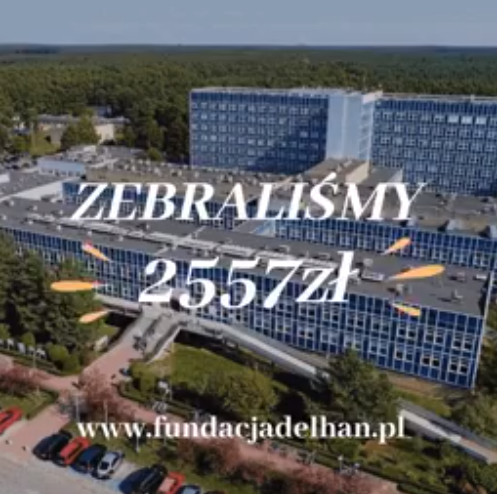 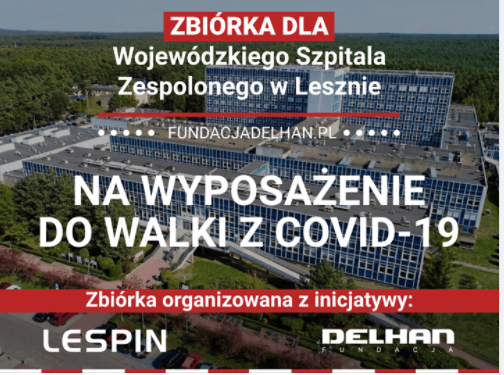 2. Informacje o strukturze zrealizowanych przychodów ze wskazaniem ich źródeł, w tym przychodów określonych statutemPrzychody razem:  4589,98 złPrzychody z działalności statutowej nieodpłatnej   1087,50 złPrzychody z działalności statutowej odpłatnej         0,00 zł  Pozostałe przychody z działalności statutowej        3500,00 złPrzychody z działalności gospodarczej                        0,00 złPozostałe przychody operacyjne                               2,48 złPrzychody finansowe      			    0,00 złW skład pozostałych przychodów operacyjnych wchodzi darowizna Artura Szyszki w wysokości 3500 zł3. Informacje o strukturze kosztów stanowiących świadczenia pieniężne i niepieniężne określone statutem oraz o strukturze kosztów administracyjnychKoszty razem : 2853,07złKoszty działalności statutowej nieodpłatnej		2813,07 zł Koszty działalności statutowej odpłatnej 		 0,00 złPozostałe koszty działalności statutowej  		0,00  złKoszty działalności gospodarczej  			 0,00 zł Koszty administracyjne 				0,00 zła) Amortyzacja  					 0,00 złb) Zużycie materiałów i energii     			 0,00 złc) Usługi obce    					0,00 złd) Wynagrodzenia i narzuty na wynagrodzenia 		0,00 złe) Podatki i opłaty  					 0,00 złf) Pozostałe koszty      					 0,00 złpozostałe koszty operacyjne     				40,00 złKoszty finansowe          					0,00 zł4. Dane o źródłach zwiększenia i sposobie wykorzystania funduszu statutowegoFundusz statutowy pozostaje bez zmian.5. Dane dotyczące udzielonych gwarancji, poręczeń i innych zobowiązań związanych z działalnością statutową. W 2020 roku nie udzielono żadnych gwarancji i poręczeń.6. Koszt wytworzenia środków trwałych w budowie, środków trwałych na własne potrzeby. 
Nie wystąpiły.7. Przeciętne zatrudnienie w okresie sprawozdawczym , z podziałem na grupy zawodowePracownicy umysłowi: 	0Pracownicy na stanowiskach robotniczych: 0Ogółem: 0                                                      						8. Wynagrodzenia wypłacone z zysku osobom wchodzącym w skład organów zarządzającychNie dotyczy.9. Informacja o wynagrodzeniu biegłego rewidenta: Nie dotyczy